RedGFU Ashram in Alhama, Murcia, SpainLetters 133The Master and the Disciple. The Father and the Son. The Inheritance, the Genes. The Line, the Lineage. The social family and the spiritual family. The voice of the blood. My daddy is the greatest, say the children: - My daddy can beat your daddy - they insist. The ultimate satisfaction of a Father is that his Son reaches a higher standard of living in all aspects than he could give him. The satisfaction of a Mas- ter is that his Disciple surpasses the legacy of wisdom that he gave him and transmits it enriched to his Disciples. The need to be better than one already Is. As above so below. Rabindranat Tagore said (I quote from memory) "In the sea of endless beaches / the children are playing / with walls and sand castles / the waves arrive and erase everything / the Father picks up the children and takes them ho- me...". There remains the experience, I add. Tomorrow there will be another opportunity.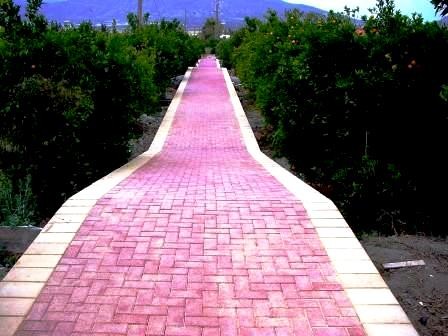 The relationship of the Master and the Disciple is the same as that of a Father and a Son, in a Higher Octave of Life. The Father teaches his son to walk and there comes a time when he stops holding his son's hand and encourages him to walk unaided to attend to his own needs. Thus, the Master encourages his Disciple to renounce all that he has and go through the world dressed in talar clothes, wherever life calls him to serve, without asking for anything in return, without carrying money with him and without even touching it with his hands; without accompaniment, without cutting his hair or beard; without having sexual relations; without participating in funeral affairs, even in the case of his own family, for an indefinite period of time, which may last a minimum of thirteen months or the rest of his life, according to the judgment of the Master or the one who succeeds him in his Lineage.These conditions are the minimum to be recognized as an Instructor, or Guru in the Eastern and Wes- tern sense. To renounce what one does not have is easy, but it does not exalt. Abandoning social obligations degrades.It is not a monk's vow inspired by a Ray of Devotion to the Divine, but much more. Even the legitimate aspiration to priesthood or Theurgy is a minor achievement. Simple masochism? Magic? Power? Liberation? From what?There are many questions, but the simple Reality is the need to Be conscious of Being, of Being what? What is, without fantasies, hypocrisies, personal conveniences or desires to flee from reality. It is about creating a "Bridge" of Consciousness between Being and Having. Between the Pure Potential, without beginning and without end of Being and the changing and mortal human person that reflects it in its form and in its spatial and temporal existence, apparently without reason of being.Within the pragmatics of Power, in the Western sense, it is an absurdity, as absurd as having as much as possible and defending it insistently to lose it at death, whatever the cultural, social or economic condition of the person, according to Eastern mysticism. Of course! Everything is fixed after death, as some religions promise, but the royal tombs of the Pharaohs full of treasures and the sepulchers of some Mesoamerican Kings say the opposite. "Without opening his window a wise man contemplates the Universe, and without doing anything everything is fulfilled," say the Taoists. Or as the Mexican cha- rros say "Pa'qué tanto brinco estando el suelo tan parejo" (Why so much jumping when the ground is so even).The fact is that the aspiration to be an Instructor or Guru, within the Tradition of the Initiates in the Sacred and in the Real, is not gratuitous, fortuitous, or capricious. It is tremendously selective, demanding and excluding, in the sense that it does not admit compromises, alliances, cronyism or nepotism. One is or is not conscious of Being. If one achieves Being, one has everything. Being is the Source of Everything. If one does not succeed in being conscious of Being, one lacks everything, including the dignity of Being, in spite of continuing to be an eternal Being, of Noble Origin and of miserable pre- sence, no matter how many justifications are adduced. Examples? It is not fair to cite them, but to amend them, because they are our own failures. In spite of everything, there is unity in diversity. Why do the Great Masters come to try to help us? Do they not know that we are going to harass them and try to ridicule them so as not to make efforts to Be better than we are in Reality, as they ask of us? "Forgive them, Lord, they do not know what they are doing," they try to excuse us. "I feel responsible for Men's lack of understanding," they say. Why? Because they need us, perhaps a little less than we need them, but, anyway, on both sides we are in the Universe and no one is perfect if something is mis- sing in this dimension of the Universe, before moving on to the next.The MSMA, he went through that ordeal. His wife sued him legally and later wrote a book to get it off her chest, but it only reaffirmed his greatness. The MVHM went through that test. Efforts to deny it still echo in the souls of some Beings. Some of the Disciples of the MVHM have also gone through it and the comments follow.It is necessary to observe Reality with simplicity and wisdom, with Zen. What is Zen? - asks the Mas- ter. The disciple reflects for a long time and finally answers: it is Zen. - You are a talker - the Master rebukes him. What follows is Silence, the word inscribed on the doors of the Chambers of High Initiation.This week will be recognized with the right to attempt the Test of Instructor, or Guru, the M.R. Gelong Don Javier Eugenio Ferrara with all the protocols imposed by the Sacred Real Initiatic Tradition and the Honorable Guru Don Gustavo Toro will be confirmed as Sat Chellah. Both recognized by the MHCC and with the permission of the Superior of the Order. Observe them, invite them to give answers to your questions. Take them where they need them...without wasting their time.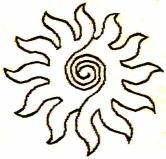 Sat Arhat José Marcelli
September 17, 2007
www.redgfu.net/jmnOriginal text in Spanish:
www.josemarcellinoli.com/2007/pdf/2007_cartas_133.pdf
Translation by: Marcos Paulo González Otero
email: gmarcosp@gmail.com
www.otero.pw
WhatsApp/Telegram: +52 686 119 4097
Version: 03092022-01
Please feel free to forward opinions and corrections.3